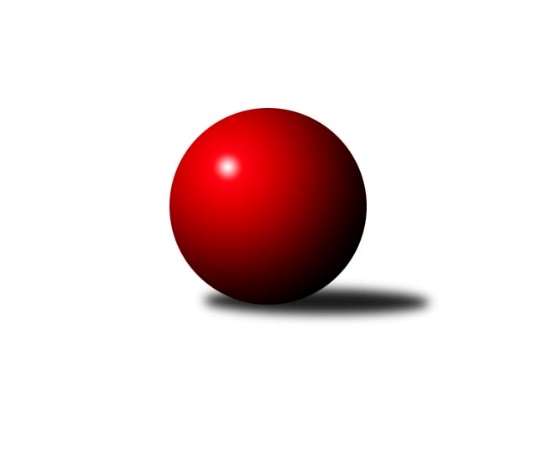 Č.7Ročník 2014/2015	1.11.2014Nejlepšího výkonu v tomto kole: 2519 dosáhlo družstvo: TJ Frenštát p.R.˝A˝Krajský přebor MS 2014/2015Výsledky 7. kolaSouhrnný přehled výsledků:TJ Sokol Dobroslavice ˝A˝	- TJ VOKD Poruba ˝B˝	7:1	2440:2333	7.0:5.0	1.11.TJ Sokol Bohumín˝C˝	- TJ Spartak Bílovec ˝A˝	6:2	2486:2460	7.0:5.0	1.11.TJ Nový Jičín ˝A˝	- TJ Opava ˝C˝	2:6	2456:2461	6.0:6.0	1.11.TJ Unie Hlubina˝B˝	- TJ VOKD Poruba ˝A˝	6:2	2451:2401	6.0:6.0	1.11.SKK Ostrava B	- TJ Sokol Sedlnice ˝B˝	8:0	2444:2278	10.0:2.0	1.11.TJ Frenštát p.R.˝A˝	- TJ Sokol Bohumín ˝B˝	8:0	2519:2350	9.0:3.0	1.11.Tabulka družstev:	1.	SKK Ostrava B	7	6	0	1	40.0 : 16.0 	55.5 : 28.5 	 2452	12	2.	TJ Frenštát p.R.˝A˝	7	5	0	2	36.0 : 20.0 	45.5 : 38.5 	 2444	10	3.	TJ Sokol Bohumín˝C˝	7	4	1	2	32.0 : 24.0 	41.5 : 42.5 	 2441	9	4.	TJ Sokol Dobroslavice ˝A˝	7	4	0	3	33.5 : 22.5 	48.0 : 36.0 	 2440	8	5.	TJ Sokol Bohumín ˝B˝	7	4	0	3	32.0 : 24.0 	39.0 : 45.0 	 2421	8	6.	TJ VOKD Poruba ˝A˝	7	3	1	3	31.0 : 25.0 	48.0 : 36.0 	 2464	7	7.	TJ VOKD Poruba ˝B˝	7	3	0	4	26.0 : 30.0 	45.5 : 38.5 	 2428	6	8.	TJ Spartak Bílovec ˝A˝	7	3	0	4	24.5 : 31.5 	41.0 : 43.0 	 2499	6	9.	TJ Opava ˝C˝	7	3	0	4	24.0 : 32.0 	35.0 : 49.0 	 2402	6	10.	TJ Sokol Sedlnice ˝B˝	7	3	0	4	22.0 : 34.0 	34.0 : 50.0 	 2408	6	11.	TJ Nový Jičín ˝A˝	7	2	0	5	22.0 : 34.0 	44.0 : 40.0 	 2367	4	12.	TJ Unie Hlubina˝B˝	7	1	0	6	13.0 : 43.0 	27.0 : 57.0 	 2327	2Podrobné výsledky kola:	 TJ Sokol Dobroslavice ˝A˝	2440	7:1	2333	TJ VOKD Poruba ˝B˝	Karel Ridl	 	 189 	 198 		387 	 1:1 	 379 	 	198 	 181		Lukáš Trojek	Josef Schwarz	 	 183 	 186 		369 	 0:2 	 404 	 	204 	 200		Jaroslav Hrabuška	René Gazdík	 	 239 	 209 		448 	 2:0 	 359 	 	180 	 179		Vojtěch Turlej	Petr Číž	 	 191 	 205 		396 	 1:1 	 390 	 	192 	 198		Roman Klímek	Karel Kuchař	 	 210 	 211 		421 	 2:0 	 393 	 	199 	 194		Libor Žíla	Ivo Kovářík	 	 193 	 226 		419 	 1:1 	 408 	 	216 	 192		Richard Šimekrozhodčí: Nejlepší výkon utkání: 448 - René Gazdík	 TJ Sokol Bohumín˝C˝	2486	6:2	2460	TJ Spartak Bílovec ˝A˝	Alfréd Hermann	 	 201 	 187 		388 	 0:2 	 424 	 	217 	 207		Karel Šnajdárek	Jan Zaškolný	 	 188 	 222 		410 	 1:1 	 402 	 	189 	 213		David Binar	Pavel Plaček	 	 198 	 223 		421 	 2:0 	 406 	 	197 	 209		Filip Sýkora	Martina Honlová	 	 205 	 192 		397 	 0:2 	 416 	 	208 	 208		Tomáš Binar	Lubomír Richter	 	 235 	 212 		447 	 2:0 	 417 	 	212 	 205		Vladimír Štacha	Jozef Kuzma	 	 210 	 213 		423 	 2:0 	 395 	 	195 	 200		Milan Binarrozhodčí: Nejlepší výkon utkání: 447 - Lubomír Richter	 TJ Nový Jičín ˝A˝	2456	2:6	2461	TJ Opava ˝C˝	Ivana Volná	 	 183 	 190 		373 	 0:2 	 421 	 	207 	 214		Michal Blažek	Jiří Madecký	 	 217 	 194 		411 	 1:1 	 413 	 	213 	 200		Rudolf Tvrdoň	Libor Jurečka	 	 210 	 203 		413 	 2:0 	 360 	 	178 	 182		Petr Schwalbe	Radek Škarka	 	 212 	 232 		444 	 2:0 	 425 	 	206 	 219		Jana Tvrdoňová	Jan Pospěch	 	 187 	 211 		398 	 0:2 	 424 	 	212 	 212		Dana Lamichová	Michal Pavič	 	 211 	 206 		417 	 1:1 	 418 	 	221 	 197		Pavel Kovalčíkrozhodčí: Nejlepší výkon utkání: 444 - Radek Škarka	 TJ Unie Hlubina˝B˝	2451	6:2	2401	TJ VOKD Poruba ˝A˝	Josef Hájek	 	 194 	 218 		412 	 1:1 	 396 	 	197 	 199		Václav Boháčík	Martin Ferenčík	 	 213 	 186 		399 	 0:2 	 413 	 	215 	 198		Jan Míka	Jan Petrovič	 	 210 	 200 		410 	 1:1 	 410 	 	202 	 208		Petr Oravec	Josef Kyjovský	 	 203 	 210 		413 	 2:0 	 381 	 	175 	 206		Jan Žídek	Roman Grüner	 	 219 	 200 		419 	 1:1 	 403 	 	196 	 207		Michal Bezruč	Pavel Krompolc	 	 196 	 202 		398 	 1:1 	 398 	 	183 	 215		Martin Skopalrozhodčí: Nejlepší výkon utkání: 419 - Roman Grüner	 SKK Ostrava B	2444	8:0	2278	TJ Sokol Sedlnice ˝B˝	Jan Pavlosek	 	 192 	 216 		408 	 1:1 	 398 	 	198 	 200		Stanislav Brejcha	Tomáš Polášek	 	 182 	 206 		388 	 1:1 	 375 	 	188 	 187		Barbora Janyšková	Jan Polášek	 	 214 	 195 		409 	 2:0 	 382 	 	192 	 190		Rostislav Kletenský	Lenka Pouchlá	 	 201 	 202 		403 	 2:0 	 371 	 	187 	 184		David Mrkvica	Miroslav Složil	 	 206 	 214 		420 	 2:0 	 377 	 	201 	 176		Renáta Janyšková	Daneš Šodek	 	 197 	 219 		416 	 2:0 	 375 	 	182 	 193		David Juřicarozhodčí: Nejlepší výkon utkání: 420 - Miroslav Složil	 TJ Frenštát p.R.˝A˝	2519	8:0	2350	TJ Sokol Bohumín ˝B˝	Petr Bábíček	 	 221 	 184 		405 	 1:1 	 403 	 	196 	 207		Jaromír Piska	Jaroslav Petr	 	 209 	 220 		429 	 2:0 	 374 	 	179 	 195		Kamila Vichrová	Milan Kučera	 	 220 	 201 		421 	 1:1 	 391 	 	183 	 208		Lada Péli	Jiří Petr	 	 211 	 208 		419 	 2:0 	 385 	 	193 	 192		Jaroslav Klus	Zdeněk Bordovský	 	 189 	 208 		397 	 1:1 	 388 	 	160 	 228		Jan Stuš	Ladislav Petr	 	 225 	 223 		448 	 2:0 	 409 	 	198 	 211		Libor Krajčírozhodčí: Nejlepší výkon utkání: 448 - Ladislav PetrPořadí jednotlivců:	jméno hráče	družstvo	celkem	plné	dorážka	chyby	poměr kuž.	Maximum	1.	Martin Skopal 	TJ VOKD Poruba ˝A˝	435.58	289.3	146.3	4.0	4/4	(470)	2.	Karel Šnajdárek 	TJ Spartak Bílovec ˝A˝	435.22	294.9	140.3	5.9	3/3	(470)	3.	Petr Bábíček 	TJ Frenštát p.R.˝A˝	431.80	290.9	140.9	4.5	5/5	(448)	4.	Vladimír Štacha 	TJ Spartak Bílovec ˝A˝	430.67	293.6	137.1	5.8	3/3	(449)	5.	David Binar 	TJ Spartak Bílovec ˝A˝	428.28	293.3	135.0	7.1	3/3	(472)	6.	Lubomír Richter 	TJ Sokol Bohumín˝C˝	423.40	284.1	139.3	7.1	3/3	(447)	7.	Pavel Kovalčík 	TJ Opava ˝C˝	422.22	290.8	131.4	4.3	3/4	(455)	8.	Michal Pavič 	TJ Nový Jičín ˝A˝	422.17	279.6	142.6	3.0	4/4	(456)	9.	Rostislav Kletenský 	TJ Sokol Sedlnice ˝B˝	421.27	288.5	132.8	3.0	5/5	(460)	10.	Petr Číž 	TJ Sokol Dobroslavice ˝A˝	420.75	291.8	129.0	6.8	4/4	(464)	11.	Radek Škarka 	TJ Nový Jičín ˝A˝	419.33	287.7	131.7	5.5	4/4	(446)	12.	Daneš Šodek 	SKK Ostrava B	418.17	284.4	133.8	3.0	4/5	(444)	13.	René Gazdík 	TJ Sokol Dobroslavice ˝A˝	418.13	285.7	132.4	6.3	4/4	(448)	14.	Libor Žíla 	TJ VOKD Poruba ˝B˝	417.63	290.7	126.9	7.1	4/4	(461)	15.	Michal Blažek 	TJ Opava ˝C˝	417.25	291.8	125.5	5.2	3/4	(449)	16.	Lada Péli 	TJ Sokol Bohumín ˝B˝	417.00	293.9	123.1	5.2	5/5	(446)	17.	Jaromír Piska 	TJ Sokol Bohumín ˝B˝	415.13	282.8	132.3	6.4	5/5	(454)	18.	Richard Šimek 	TJ VOKD Poruba ˝B˝	414.88	292.7	122.2	5.9	4/4	(440)	19.	Libor Krajčí 	TJ Sokol Bohumín ˝B˝	414.67	292.5	122.2	8.4	4/5	(426)	20.	Karel Ridl 	TJ Sokol Dobroslavice ˝A˝	413.83	292.6	121.3	4.8	4/4	(438)	21.	Filip Sýkora 	TJ Spartak Bílovec ˝A˝	413.78	270.5	143.3	7.8	3/3	(438)	22.	Ladislav Petr 	TJ Frenštát p.R.˝A˝	413.27	279.5	133.7	5.7	5/5	(448)	23.	Milan Binar 	TJ Spartak Bílovec ˝A˝	412.50	295.3	117.2	6.0	2/3	(447)	24.	Lenka Pouchlá 	SKK Ostrava B	412.00	277.9	134.1	3.7	5/5	(475)	25.	Jaroslav Hrabuška 	TJ VOKD Poruba ˝B˝	411.58	281.6	130.0	7.7	3/4	(429)	26.	Petr Basta 	TJ VOKD Poruba ˝A˝	411.50	289.2	122.3	6.2	3/4	(429)	27.	Jan Pospěch 	TJ Nový Jičín ˝A˝	410.89	286.2	124.7	4.3	3/4	(438)	28.	Tomáš Polášek 	SKK Ostrava B	410.42	285.2	125.3	5.8	4/5	(429)	29.	Petr Oravec 	TJ VOKD Poruba ˝A˝	409.67	282.9	126.8	5.3	3/4	(418)	30.	Milan Kučera 	TJ Frenštát p.R.˝A˝	409.33	286.1	123.3	7.0	5/5	(442)	31.	Pavel Plaček 	TJ Sokol Bohumín˝C˝	409.17	281.7	127.5	8.6	3/3	(431)	32.	Dana Lamichová 	TJ Opava ˝C˝	408.58	282.6	126.0	7.2	4/4	(450)	33.	Jan Pavlosek 	SKK Ostrava B	408.13	286.2	121.9	7.1	5/5	(421)	34.	Barbora Janyšková 	TJ Sokol Sedlnice ˝B˝	408.00	287.7	120.3	6.9	5/5	(450)	35.	Alfréd Hermann 	TJ Sokol Bohumín˝C˝	407.83	275.8	132.0	7.2	3/3	(443)	36.	Pavel Šmydke 	TJ Spartak Bílovec ˝A˝	407.75	275.8	132.0	7.5	2/3	(434)	37.	Jan Míka 	TJ VOKD Poruba ˝A˝	406.42	283.2	123.3	6.9	4/4	(425)	38.	Josef Kyjovský 	TJ Unie Hlubina˝B˝	405.80	283.1	122.7	8.4	5/5	(445)	39.	Karel Kuchař 	TJ Sokol Dobroslavice ˝A˝	405.63	278.8	126.9	6.6	4/4	(421)	40.	Antonín Chalcář 	TJ VOKD Poruba ˝B˝	405.00	285.2	119.8	7.7	3/4	(435)	41.	Stanislav Brejcha 	TJ Sokol Sedlnice ˝B˝	404.80	278.1	126.7	7.3	5/5	(436)	42.	Jana Tvrdoňová 	TJ Opava ˝C˝	403.69	281.8	121.9	7.8	4/4	(425)	43.	Jozef Kuzma 	TJ Sokol Bohumín˝C˝	403.53	284.5	119.0	6.9	3/3	(442)	44.	Pavel Krompolc 	TJ Unie Hlubina˝B˝	402.80	292.8	110.0	8.9	5/5	(429)	45.	Zdeněk Bordovský 	TJ Frenštát p.R.˝A˝	402.73	281.2	121.5	7.5	5/5	(429)	46.	Jan Žídek 	TJ VOKD Poruba ˝A˝	401.50	275.7	125.8	7.0	3/4	(424)	47.	Rudolf Tvrdoň 	TJ Opava ˝C˝	401.31	279.4	121.9	5.9	4/4	(462)	48.	Jan Stuš 	TJ Sokol Bohumín ˝B˝	401.13	275.9	125.3	7.0	5/5	(440)	49.	Roman Klímek 	TJ VOKD Poruba ˝B˝	401.00	284.3	116.8	7.8	4/4	(416)	50.	Jan Zaškolný 	TJ Sokol Bohumín˝C˝	399.07	283.2	115.9	5.7	3/3	(431)	51.	Helena Martinčáková 	TJ VOKD Poruba ˝B˝	398.50	285.8	112.7	9.7	3/4	(425)	52.	Jaroslav Petr 	TJ Frenštát p.R.˝A˝	398.47	272.7	125.8	7.1	5/5	(429)	53.	Josef Hájek 	TJ Unie Hlubina˝B˝	397.92	281.6	116.3	8.3	4/5	(426)	54.	Renáta Janyšková 	TJ Sokol Sedlnice ˝B˝	396.93	277.5	119.4	5.6	5/5	(424)	55.	Tomáš Binar 	TJ Spartak Bílovec ˝A˝	396.75	272.5	124.3	6.3	2/3	(416)	56.	Libor Veselý 	TJ Sokol Dobroslavice ˝A˝	395.88	281.0	114.9	8.4	4/4	(414)	57.	Michal Bezruč 	TJ VOKD Poruba ˝A˝	395.75	272.3	123.5	6.9	4/4	(433)	58.	Roman Grüner 	TJ Unie Hlubina˝B˝	394.60	271.7	122.9	6.2	5/5	(427)	59.	Martina Honlová 	TJ Sokol Bohumín˝C˝	391.47	273.7	117.8	6.1	3/3	(432)	60.	Michaela Tobolová 	TJ Sokol Sedlnice ˝B˝	391.25	275.1	116.1	8.1	4/5	(421)	61.	Martin Třečák 	TJ Sokol Dobroslavice ˝A˝	389.67	280.3	109.3	7.7	3/4	(409)	62.	Libor Jurečka 	TJ Nový Jičín ˝A˝	389.44	270.4	119.0	9.0	3/4	(413)	63.	Jaroslav Klus 	TJ Sokol Bohumín ˝B˝	388.33	271.2	117.1	8.2	5/5	(411)	64.	Jiří Petr 	TJ Frenštát p.R.˝A˝	388.13	277.5	110.7	10.2	5/5	(432)	65.	Lukáš Trojek 	TJ VOKD Poruba ˝B˝	387.83	274.0	113.8	10.2	3/4	(408)	66.	Kamila Vichrová 	TJ Sokol Bohumín ˝B˝	385.70	272.3	113.4	8.0	5/5	(412)	67.	Jiří Madecký 	TJ Nový Jičín ˝A˝	384.31	267.1	117.3	7.9	4/4	(425)	68.	Petr Schwalbe 	TJ Opava ˝C˝	382.44	271.7	110.8	8.9	4/4	(414)	69.	Antonín Fabík 	TJ Spartak Bílovec ˝A˝	378.89	281.3	97.6	10.4	3/3	(416)	70.	Jan Petrovič 	TJ Unie Hlubina˝B˝	362.80	269.2	93.6	12.2	5/5	(410)		Rostislav Klazar 	TJ Spartak Bílovec ˝A˝	439.00	296.0	143.0	3.0	1/3	(439)		Michal Blinka 	SKK Ostrava B	432.50	285.5	147.0	4.5	2/5	(437)		Josef Klapetek 	TJ Opava ˝C˝	432.00	284.0	148.0	9.0	1/4	(432)		Tomáš Kubát 	SKK Ostrava B	424.00	291.0	133.0	7.0	1/5	(424)		Miroslav Složil 	SKK Ostrava B	423.75	276.8	147.0	3.3	2/5	(437)		Lucie Bogdanowiczová 	TJ Sokol Bohumín˝C˝	423.50	293.3	130.3	7.5	1/3	(435)		Břetislav Mrkvica 	TJ VOKD Poruba ˝A˝	418.50	280.0	138.5	15.5	2/4	(432)		Rudolf Riezner 	TJ Unie Hlubina˝B˝	418.00	298.0	120.0	3.0	1/5	(418)		Pavel Hrabec 	TJ VOKD Poruba ˝A˝	417.50	276.8	140.8	4.5	2/4	(425)		Jan Polášek 	SKK Ostrava B	412.83	282.3	130.5	5.8	3/5	(421)		Jiří Břeska 	TJ Unie Hlubina˝B˝	412.00	281.0	131.0	5.0	1/5	(412)		Mariusz Gierczak 	TJ Opava ˝C˝	410.00	284.0	126.0	5.0	1/4	(410)		Miroslav Heczko 	SKK Ostrava B	409.00	294.0	115.0	9.0	1/5	(409)		Dalibor Hamrozy 	TJ Sokol Bohumín ˝B˝	408.00	290.3	117.8	8.8	2/5	(410)		Adéla Sobotíková 	TJ Sokol Sedlnice ˝B˝	404.33	285.5	118.8	8.7	3/5	(446)		Ivo Kovářík 	TJ Sokol Dobroslavice ˝A˝	401.33	278.8	122.5	4.8	2/4	(419)		Václav Boháčík 	TJ VOKD Poruba ˝A˝	396.00	291.0	105.0	9.0	1/4	(396)		Jiří Koloděj 	SKK Ostrava B	395.00	259.0	136.0	5.0	1/5	(395)		Radek Chovanec 	TJ Nový Jičín ˝A˝	394.50	274.5	120.0	9.0	1/4	(419)		Rostislav Bareš 	TJ VOKD Poruba ˝A˝	391.00	295.0	96.0	15.0	1/4	(391)		Ján Pelikán 	TJ Nový Jičín ˝A˝	390.50	264.5	126.0	6.0	2/4	(411)		David Juřica 	TJ Sokol Sedlnice ˝B˝	390.17	274.5	115.7	8.2	3/5	(405)		Lubomír Jančar 	TJ Unie Hlubina˝B˝	390.00	280.5	109.5	10.0	2/5	(414)		Miroslav Koloděj 	SKK Ostrava B	384.00	263.0	121.0	11.0	1/5	(384)		Ivana Volná 	TJ Nový Jičín ˝A˝	382.38	280.0	102.4	11.5	2/4	(415)		Martin Ferenčík 	TJ Unie Hlubina˝B˝	381.50	276.7	104.8	11.2	2/5	(412)		Miroslav Futerko 	SKK Ostrava B	377.00	270.0	107.0	7.5	2/5	(379)		David Mrkvica 	TJ Sokol Sedlnice ˝B˝	373.00	263.0	110.0	10.0	2/5	(375)		Vojtěch Turlej 	TJ VOKD Poruba ˝B˝	370.67	266.8	103.8	10.7	2/4	(391)		Jaroslav Kecskés 	TJ Unie Hlubina˝B˝	364.00	269.0	95.0	12.0	1/5	(364)		Josef Schwarz 	TJ Sokol Dobroslavice ˝A˝	363.67	263.0	100.7	8.7	1/4	(377)		Eva Telčerová 	TJ Nový Jičín ˝A˝	363.50	249.5	114.0	7.0	2/4	(366)		Petr Foniok 	TJ Unie Hlubina˝B˝	354.33	260.7	93.7	14.3	3/5	(369)		Lubomír Škrobánek 	TJ Opava ˝C˝	351.00	252.0	99.0	15.5	2/4	(394)		Rostislav Hrbáč 	SKK Ostrava B	342.00	247.0	95.0	12.0	1/5	(342)Sportovně technické informace:Starty náhradníků:registrační číslo	jméno a příjmení 	datum startu 	družstvo	číslo startu
Hráči dopsaní na soupisku:registrační číslo	jméno a příjmení 	datum startu 	družstvo	Program dalšího kola:8. kolo8.11.2014	so	9:00	TJ Sokol Bohumín ˝B˝ - SKK Ostrava B	8.11.2014	so	9:00	TJ VOKD Poruba ˝A˝ - TJ Frenštát p.R.˝A˝	8.11.2014	so	9:00	TJ Spartak Bílovec ˝A˝ - TJ Nový Jičín ˝A˝	8.11.2014	so	9:00	TJ Sokol Dobroslavice ˝A˝ - TJ Sokol Bohumín˝C˝	8.11.2014	so	12:30	TJ VOKD Poruba ˝B˝ - TJ Sokol Sedlnice ˝B˝	8.11.2014	so	13:00	TJ Opava ˝C˝ - TJ Unie Hlubina˝B˝	Nejlepší šestka kola - absolutněNejlepší šestka kola - absolutněNejlepší šestka kola - absolutněNejlepší šestka kola - absolutněNejlepší šestka kola - dle průměru kuželenNejlepší šestka kola - dle průměru kuželenNejlepší šestka kola - dle průměru kuželenNejlepší šestka kola - dle průměru kuželenNejlepší šestka kola - dle průměru kuželenPočetJménoNázev týmuVýkonPočetJménoNázev týmuPrůměr (%)Výkon1xLadislav PetrFrenštát A4482xRené GazdíkDobrosl. A113.164481xRené GazdíkDobrosl. A4481xLadislav PetrFrenštát A109.44482xLubomír RichterBohumín C4472xLubomír RichterBohumín C108.754472xRadek ŠkarkaNový Jičín A4441xRadek ŠkarkaNový Jičín A108.524441xJaroslav PetrFrenštát A4291xKarel KuchařDobrosl. A106.344211xJana TvrdoňováOpava C4252xMiroslav SložilSKK B106.11420